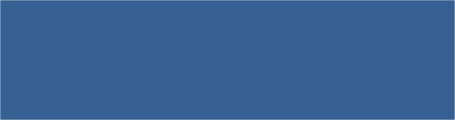 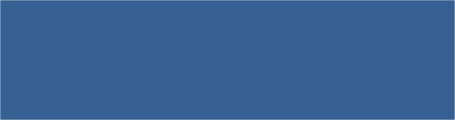 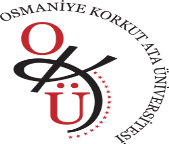 T.C.OSMANİYE KORKUT ATA ÜNİVERSİTESİ SAĞLIK BİLİMLERİ FAKÜLTESİSINAV TAKVİMLERİNİN HAZIRLANMASI İŞ AKIŞ SÜRECİT.C.OSMANİYE KORKUT ATA ÜNİVERSİTESİ SAĞLIK BİLİMLERİ FAKÜLTESİSINAV TAKVİMLERİNİN HAZIRLANMASI İŞ AKIŞ SÜRECİT.C.OSMANİYE KORKUT ATA ÜNİVERSİTESİ SAĞLIK BİLİMLERİ FAKÜLTESİSINAV TAKVİMLERİNİN HAZIRLANMASI İŞ AKIŞ SÜRECİDoküman No :SBF.İŞ.İK.20 İlk Yayın Tarihi :Revizyon Tarihi: 12.09.2022 Revize No :Sayfa :Faaliyet İle İlgili Mevzuat:1.Osmaniye Korkut Ata Üniversitesi Ön Lisans ve Lisans Eğitim-Öğretim YönetmeliğiOsmaniye Korkut Ata Üniversitesi Ön Lisans ve Lisans Eğitim-Öğretim YönetmeliğiFaaliyet İle İlgili Mevzuat:Faaliyet İle İlgili Mevzuat:Faaliyet İle İlgili Mevzuat:Yapılan İşin Süresi:1-2 hafta1-2 hafta1-2 hafta1-2 haftaSorumlu Personelİş Akış Şemasıİş Akış ŞemasıGörev ve Sorumluluklar(Faaliyetler-Açıklamalar)Görev ve Sorumluluklar(Faaliyetler-Açıklamalar)Memur(Personel İşleri)Dekanlığın, Bölüm Başkanlıklarına sınavtakvimlerinin hazırlanması ile ilgili yazı yazması.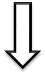 Bölüm Başkanı Koordinatörlüğünde arasınav/final/bütünleme vs. sınav programlarının hazırlanması.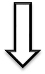 Hazırlanan sınav programının, Bölüm Başkanınınınimzasına sunularak (ıslak imza ile), EBYS üzerinden (e-imza ile) üst yazı ekinde Dekanlığa sunulması.Dekanlığın, Bölüm Başkanlıklarına sınavtakvimlerinin hazırlanması ile ilgili yazı yazması.Bölüm Başkanı Koordinatörlüğünde arasınav/final/bütünleme vs. sınav programlarının hazırlanması.Hazırlanan sınav programının, Bölüm Başkanınınınimzasına sunularak (ıslak imza ile), EBYS üzerinden (e-imza ile) üst yazı ekinde Dekanlığa sunulması.Dekanlık, belirlediği tarihe kadar sınav programlarını Bölüm Başkanlıklarından talep eder.*Hazırlanan sınav takvimleri Bölüm web sayfasında ve ilan panolarında yayımlanır.Dekanlık, belirlediği tarihe kadar sınav programlarını Bölüm Başkanlıklarından talep eder.*Hazırlanan sınav takvimleri Bölüm web sayfasında ve ilan panolarında yayımlanır.Memur (Bölüm Sekreteri)Dekanlığın, Bölüm Başkanlıklarına sınavtakvimlerinin hazırlanması ile ilgili yazı yazması.Bölüm Başkanı Koordinatörlüğünde arasınav/final/bütünleme vs. sınav programlarının hazırlanması.Hazırlanan sınav programının, Bölüm Başkanınınınimzasına sunularak (ıslak imza ile), EBYS üzerinden (e-imza ile) üst yazı ekinde Dekanlığa sunulması.Dekanlığın, Bölüm Başkanlıklarına sınavtakvimlerinin hazırlanması ile ilgili yazı yazması.Bölüm Başkanı Koordinatörlüğünde arasınav/final/bütünleme vs. sınav programlarının hazırlanması.Hazırlanan sınav programının, Bölüm Başkanınınınimzasına sunularak (ıslak imza ile), EBYS üzerinden (e-imza ile) üst yazı ekinde Dekanlığa sunulması.Dekanlık, belirlediği tarihe kadar sınav programlarını Bölüm Başkanlıklarından talep eder.*Hazırlanan sınav takvimleri Bölüm web sayfasında ve ilan panolarında yayımlanır.Dekanlık, belirlediği tarihe kadar sınav programlarını Bölüm Başkanlıklarından talep eder.*Hazırlanan sınav takvimleri Bölüm web sayfasında ve ilan panolarında yayımlanır.Bölüm BaşkanıDekanlığın, Bölüm Başkanlıklarına sınavtakvimlerinin hazırlanması ile ilgili yazı yazması.Bölüm Başkanı Koordinatörlüğünde arasınav/final/bütünleme vs. sınav programlarının hazırlanması.Hazırlanan sınav programının, Bölüm Başkanınınınimzasına sunularak (ıslak imza ile), EBYS üzerinden (e-imza ile) üst yazı ekinde Dekanlığa sunulması.Dekanlığın, Bölüm Başkanlıklarına sınavtakvimlerinin hazırlanması ile ilgili yazı yazması.Bölüm Başkanı Koordinatörlüğünde arasınav/final/bütünleme vs. sınav programlarının hazırlanması.Hazırlanan sınav programının, Bölüm Başkanınınınimzasına sunularak (ıslak imza ile), EBYS üzerinden (e-imza ile) üst yazı ekinde Dekanlığa sunulması.Final sınav programları Mali İşler Birimine gönderilir. Mali İşler Birimi, final sınavprogramlarını final ücret ödemelerinde kullanır.Final sınav programları Mali İşler Birimine gönderilir. Mali İşler Birimi, final sınavprogramlarını final ücret ödemelerinde kullanır.HazırlayanSistem onayıYürürlük onayı